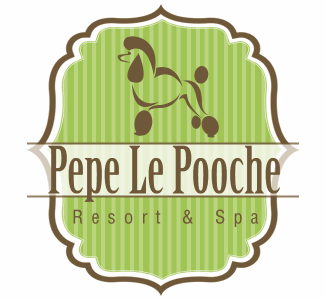                            Enrollment FormName: ________________________ Last Name: __________________________Address: ___________________________________________________________City: ____________________ State: _______ Zip: _________________________Home: _____________________________ Work Phone: _________________________________________Cell Phone: ____________________________________ Email: ____________________________________~~~~~~~~~~~~~~~~~~~~~~~~~~~~~~~~~~~~~~~~~~~~~~~~~~~~~~~~~~~~~~~~~~~~~~~~~~~Emergency ContactName: ________________________________ Phone Number: _______________________________PET GUEST INFORMATIONDog’s Name: ________________________________ Primary Breed: __________________________Weight: _________________________ Color: ______________________ Age: __________________Birthdate: ________________ Male/Female: ________________ Spayed/Neutered: ______________~~~~~~~~~~~~~~~~~~~~~~~~~~~~~~~~~~~~~~~~~~~~~~~~~~~~~~~~~~~~~~~~~~~~~~~~~~~~~~Medical InformationVeterinarianClinic Name: ____________________________ Phone Number: ______________________________Does your dog have allergies? 􀀃Yes 􀀃NoIf yes, please explain: __________________________________________________________________________________Does your dog take any medications? 􀀃Yes 􀀃NoPlease list any medication(s) and reason: ___________________________________________________________________________________________Has your dog been ill in the past 30 days? 􀀃Yes 􀀃NoIf yes, please describe: ___________________________________________________________________________________________Is your dog displaying any symptoms such as coughing, sneezing, or upset stomach? 􀀃Yes 􀀃NoIf yes, what symptoms: ___________________________________________________________________________________________Are there any restrictions of your dog’s movements? 􀀃Yes 􀀃NoIf yes, please explain: ___________________________________________________________________________________________Does your dog have any old or current injuries or health concerns? 􀀃Yes 􀀃NoIf yes, please explain: ___________________________________________________________________________________________Does your dog suffer from: 􀀃Diabetes 􀀃Heart Disease 􀀃Seizures 􀀃ArthritisDOG BEHAVIORHas your dog ever bitten a person or dog ? 􀀃Yes 􀀃NoIf yes, please explain: _____________________________________________________________________________________________Please check all answers that describe your dog’s personality?􀁔 Outgoing 􀁔 Playful 􀁔 Submissive 􀁔 Pushy 􀁔 Reserved􀁔 Mouthy 􀁔 Aggressive 􀁔 Excitable 􀁔 Protective 􀁔 Affectionate 􀁔 Excitable􀁔 Chewer 􀁔 Protective 􀁔 Confident 􀁔 Clingy 􀁔 Gentle 􀁔 FeistyDescribe your dog’s activity level: 􀁔 Low 􀁔 Medium 􀁔 HighHas your dog ever displayed any of the following reactions? (Please check all that apply):􀁔 Will bite 􀁔 May bite 􀁔 Growls 􀁔 Snaps 􀁔 Shows teeth 􀁔 Trembles 􀁔 Freezes􀁔 Backs awayAny additional information you would like to share about your dog? __________________________________________________________________________________________________________________________________________________________________________________________	This Agreement dated this _____ day of _________________, 20____, is an Agreement between Pepe Le Pooche Resort & Spa, and the Pet Owner whose name is __________________________________ and whose address is ___________________________ and whose signature that appears on this Agreement (hereinafter called “Owner/ Guardian”). The following are the terms of service for the Owner/Guardian’s pet (Name) ______________________________ (the “Pet”) as an overnight or day-use guest (“Guest”) of Pepe Le Pooche Resort & Spa:DISCLOSURE: By signing this Agreement and leaving Pet with Pepe Le Pooche Resort & Spa, Owner/Guardian certifies to the accurate disclosure of all information provided to Pepe Le Pooche Resort & Spa either in writing or orally about the Pet and Owner/Guardian specifically represents that he or she is the sole owner of the Pet, free and clear of all liens and encumbrances. Owner/Guardian agrees to Disclose to Pepe Le Pooche Resort & Spa all known medical conditions and/or behavior problems, which may affect Pet’s care. Owner/Guardian specifically represents to Pepe Le Pooche Resort & Spa  that Pet is healthy and meets Pepe Le Pooche Resort & Spa published vaccination standards. Owner/ Guardian represents that each time Pet is brought to Pepe Le Pooche Resort & Spa, Owner/Guardian is recertifying that Pet is in good health and has not had any communicable illness of any kind for 30 days prior to visit. Owner/Guardian further agrees to inform Pepe Le Pooche Resort & Spa of any changes in Pet’s condition and/or behavior prior to subsequent visits. Pepe Le Pooche Resort & Spa reserves the right to refuse service to any Pet for any reason, at any time, including, but not limited to: Pet lacking proof of vaccinations, Pet displaying signs of untreated or potentially contagious conditions and/or Pet exhibiting aggressive or unacceptable behavior. For the purposes of this Agreement, the terms “Pet” refers to all pets under said ownership of Owner/Guardian who utilize services at Pepe Le Pooche Resort & Spa, either now or in the future.Owner/Guardian’s Initials: ___________RESERVATIONS AND DEPOSITS: A confirmed reservation is a reservation that has completed the following requirements: signed a copy of our Pepe Le Pooche Resort & Spa enrollment form, proof of vaccinations, a deposit. Reservations require 50% deposit . Failure to cancel the reservation at least three (3) days prior to the arrival date (including a “no-show”) will result in forfeiture of the entire deposit. Peak/Holiday reservations must be cancelled at least ten (10) days prior to arrival date. Failure to cancel the Peak/Holiday reservation at least (10) days prior to the arrival date (including a “no-show”) will result in forfeiture of the entire deposit. Pepe Le Pooche Resort & Spa will cancel reservations due to non-performance by Owner/Guardian with regard to the following items: incomplete vaccinations and/or invalid credit cards.Owner/Guardian’s Initials: ___________PAYMENTS: Owner/Guardian agrees to pay the applicable service rates in effect on the date Pet is checked-in to Pepe Le Pooche Resort & Spa and to pay for any additional services requested by Owner/Guardian. Payment for all accommodations and services reserved will be paid for at the time of check-in for boarding and check-out for spa. All additional or ancillary services will be paid upon check-out.Owner/Guardian’s Initials: ___________ABANDONMENT: Owner acknowledges that Owner has hereby been notified by Pepe Le Pooche Resort & Spa that if Pet has not been retrieved, by Owner, within ten (10) days of Pet’s scheduled pick-up date, then Pepe Le Pooche Resort & Spa may deem Pet “abandoned” as described in Section 705.19, Florida Statutes. Pepe Le Pooche Resort & Spa may then relinquish custody of Pet to the nearest Humane Society, or take other action as permitted by Florida Law. Despite any such abandonment, Owner will remain liable to Pepe Le Pooche Resort & Spa for all unpaid services and care charges, as well as, all fees and expenses associated with removal of Pet. Owner is further liable for any attorney’s fees and costs incurred by Pepe Le Pooche Resort & Spa in collection of any such charges.Owner/Guardian’s Initials: ___________ASSUMPTION OF RISK: Pepe Le Pooche Resort & Spa agrees to exercise reasonable care of Pet during its stay and, if applicable, during transport. Owner is aware that employees of Pepe Le Pooche Resort & Spa are not veterinarians and do not have backgrounds in animal medicine and are not expected to diagnose or detect illnesses in the Pet at Pepe Le Pooche Resort & Spa. Owner/Guardian acknowledges that no amount of vaccination requirement, sanitation or personalized care can prevent pets from contracting an airborne virus or communicable disease. Owner/Guardian further understands that pets are pack animals, lead with their teeth, paws/claws, are unpredictable in nature and no amount of supervision can be 100% certain to prevent pets from being injured. Owner/Guardian understands these risks of illness, disease or harm and hereby releases Pepe Le Pooche Resort & Spa, its employees, members or other agents, from any and all losses, damages, costs and expenses arising out of or in connection with any communicable disease, airborne virus, or any other medical condition or injury contracted by Owner/Guardian’s Pet at Pepe Le Pooche Resort & Spa. Furthermore, if Pet is transported to or from Pepe Le Pooche Resort & Spa by the Pepe Le Pooche Resort & Spa staff, Owner/Guardian holds Pepe Le Pooche Resort & Spa harmless in the event of injury or accident during transportation.Owner/Guardian’s Initials: ___________DAYCARE ASSUMPTION OF RISK: For safety reasons, Owner/Guardian understands that Daycare Services are a privilege extended only to well-behaved, socialized dogs who have gone through an initial temperament evaluation and who have been deemed “acceptable” for such Services, in the sole discretion of Pepe Le Pooche Resort & Spa. Pepe Le Pooche Resort & Spa reserves the right to refuse service to any dog for any reason, at any time, including, but not limited to: dogs lacking proof of vaccinations, dogs displaying signs of untreated or potentially contagious conditions and/or dogs exhibiting aggressive or unacceptable behavior. . Owner/Guardian understands that the Service’s leashfree environment allows dogs the opportunity to play in close physical contact (including nose-to-nose) with each other. Owner/ Guardian further understands that dogs are pack animals, lead with their teeth and paws, and are unpredictable in nature.Owner/Guardian’s Initials: ___________ACTS OR BEHAVIOUR: Owner/Guardian agrees to be solely responsible for any and all acts or behavior of Pet while in the care of Pepe Le Pooche Resort & Spa, including payments of costs of injury to staff or other animals or damage to facilities caused by Pet. Owner/Guardian also understands that squirt bottles of water, citronella spray and, in extreme cases, muzzles may be used for the protection of other pets or staff. Owner/Guardian further agrees to fully and completely indemnify and hold harmless Pepe Le Pooche Resort & Spa, its agents and attorneys from and against any and all loss, claims, damage or expense, including attorney’s fees, obligations, costs, expenses, fees, damages, judgments, penalties, or liabilities of whatever kind or nature imposed on, sustained or incurred by Pepe Le Pooche Resort & Spa, its agents and attorneys from and against any and all loss, damages of any kind suffered by Pepe Le Pooche Resort & Spa as a result of: any misrepresentation by Owner/Guardian or their representatives, Pet’s stay including, without limitation, any person claiming injury or damage caused by your Pet, Owner/Guardian failure to inform Pepe Le Pooche Resort & Spa of any pre-existing condition Pet may have (such as illness or aggression problems) or, any other injury, harm, or damage which is otherwise caused by Pet.Owner/Guardian’s Initials: ___________PRE-PAID PACKAGES: In the event Owner decides to purchase a pre-paid package for services. Owner understands such sale price is offered at a special discount in exchange for a non-refundable commitment to use all such funds at Pepe Le Pooche Resort & Spa. Owner further understands that after the sale, things may happen that are out of the control of Pepe Le Pooche Resort & Spa, including, but not limited to: the death of Pet, the relocation of Owner, behavioral changes in Pet, and the decision to stop utilizing Pepe Le Pooche Resort & Spa for services. In any case, any unused portion of the sale (after deducting the used services at regular standard rates) shall be transferable for use on other services at Pepe Le Pooche Resort & Spa, but in no instance shall they be refundable. Pre-paid packages may not be sold or transferred to any Pet outside Owner’s direct ownership.Owner/Guardian’s Initials: ___________ PROPERTY DAMAGE: Pepe Le Pooche Resort & Spa reserves the right to charge an additional property damage fee for Pets that damage Pepe Le Pooche Resort & Spa rooms and suites. Property damage includes damage or destruction of bed, walls, etc.Owner/Guardian’s Initials: ___________HURRICANE WAIVER: In the event of a Hurricane, Owner agrees that the Pet will be boarded at the Owner’s own risk. Owner further agrees that Pepe Le Pooche Resort & Spa makes no representations or warrantees of any kind as to the safety of the Pet during a Hurricane and/or the period of time immediately following which the Pet may be under Pepe Le Pooche Resort & Spa care. Owner agrees to hold Pepe Le Pooche Resort & Spa harmless and shall otherwise indemnify if my Pet(s) is injured, lost or harmed in anyway during such time. Notwithstanding the foregoing, Pepe Le Pooche Resort & Spa reserves the right, in Pepe Le Pooche Resort & Spa sole discretion to refusethe Pet during such time.Owner Guardian’s Initials: ___________ADVERTISING: Owner agrees that the names, likenesses of Owner, Owner’s family, Owner’s agents or representatives and Owner’s Pet(s) may be used on Pepe Le Pooche Resort & Spa website and within other advertising and promotional materials, including but not limited to, news programs as well as any other press, media, radio, television and/or internet coverage within the sole discretionof Pepe Le Pooche Resort & Spa.Owner/Guardian’s Initials: ___________ARBITRATION: This Agreement contains the entire agreement between the parties. All terms and conditions of this Agreement shall be binding on the heirs, administrators, personal representatives and assignees of owner and Pepe Le Pooche Resort & Spa. Any controversy or claim arising out of or relating to this Agreement, or breach thereof, or as the result of any claim or controversy involving the alleged negligence by any party to this Agreement, shall be settled in accordance with the rules of the American Arbitration Association, and judgment upon the award rendered by an arbitrator may be entered in any Court having jurisdiction thereof. The arbitrator shall, as part of the award, determine an award to the prevailing party of the costs of such arbitration and reasonable attorney’s fees of the prevailing party. The arbitrator(s) shall apply Florida law to the merits of any dispute or claim, without reference to conflicts of law rules. The parties’ herby consent to the personal jurisdiction of the state and federal courts located in Florida and agree that such courts shall have the sole and exclusive jurisdiction for any action or proceeding arisingFrom or relating to this Agreement or relating to any arbitration in which the parties are participants. The parties understand that by signing this Agreement that they will submit any claims arising out of, relating to, or in connection with this agreement or the interpretation, validity, construction, performance, breach or termination thereof, to binding arbitration, and that this arbitration clause constitutes a waiver of the party’s right to a jury trial and related to the resolution of all disputes relating to all aspects ofThe relationships between the parties.Owner/Guardian’s Initials: ___________SIGNATURES:Owner Signature: _________________________________________ Date: ________________Printed Name: _________________________________________________________________Owner Address: ________________________________________________________________Pepe Le Pooche Resort & Spa Representative: ___________________ Position: _____________Printed Name: ____________________________________________ Date: ________________OTHERS AUTHORIZED TO PICK-UP MY PET:Name: ______________________________Relationship:______________________________Name: ______________________________ Relationship: _____________________________